EXECUTIVE SUMMARY – EXAMPLE
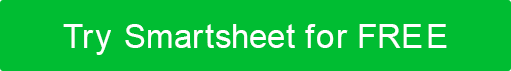 EXECUTIVE SUMMARYQuantum Innovate TechProblem StatementMany small businesses struggle with inefficient inventory management, leading to lost sales and increased operational costs.Key PropositionOur company proposes an AI-driven inventory management system that automates tracking and forecasting, tailored for small businesses.Market AnalysisResearch shows a 40 percent increase in demand for automated inventory solutions in the small business sector, with a significant gap in affordable, user-friendly options.Key Features and Benefits The system offers real-time inventory tracking, predictive restocking alerts, and an intuitive interface, reducing inventory errors by an estimated 50 percent.Financial SummaryOur projected development cost is $500,000, with a break-even point in 18 months. The expected ROI is 200 percent in three years, tapping into a market with a potential revenue of $5 million annually.Next Steps	Development will commence in Q1 20XX, with a pilot launch in Q3. Full market release is scheduled for Q1 20XX, followed by targeted marketing campaigns and customer feedback integration for further enhancements.DISCLAIMERAny articles, templates, or information provided by Smartsheet on the website are for reference only. While we strive to keep the information up to date and correct, we make no representations or warranties of any kind, express or implied, about the completeness, accuracy, reliability, suitability, or availability with respect to the website or the information, articles, templates, or related graphics contained on the website. Any reliance you place on such information is therefore strictly at your own risk.